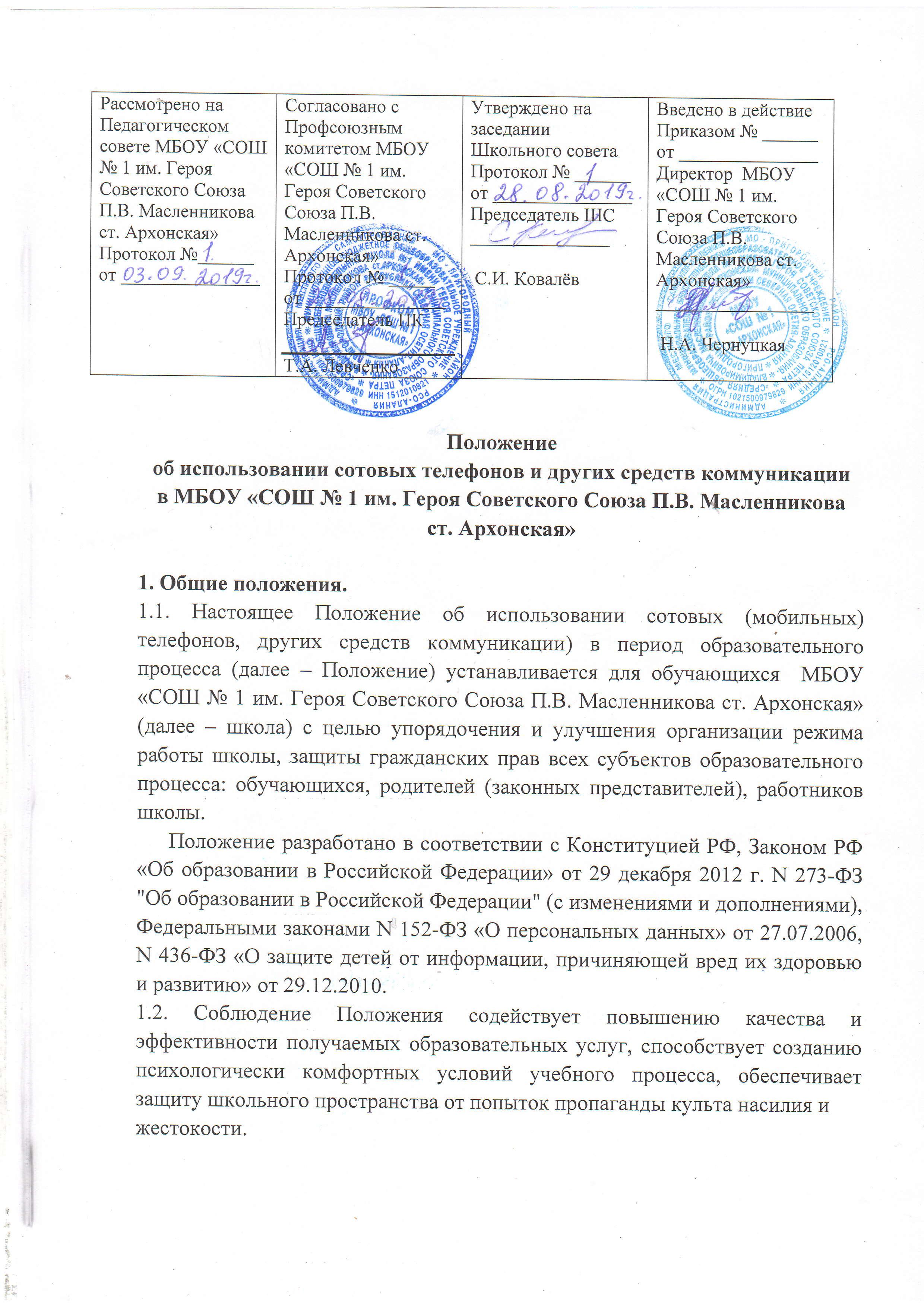 1.3. Положение также разработано в целях уменьшения вредного воздействия на обучающихся радиочастотного и электромагнитного излучения от сотовых (мобильных) телефонов, повышения уровня дисциплины.1.4. Участники образовательного процесса имеют право пользования средствами мобильной связи на территории школы.1.5. Мобильный телефон является личной собственностью обучающегося.1.6. В каждом учебном кабинете школы на стенде для документации или на другом видном месте должен находиться знак, на листе формата А4, запрещающий использование мобильных телефонов.2. Основные понятия.Сотовый телефон - средство коммуникации и составляющая имиджа современного человека, которую не принято активно демонстрировать.Пользователь - субъект образовательного процесса, пользующийся сотовым телефоном.Пропаганда культа насилия и жестокости посредством телефона – демонстрация и распространение окружающим видео- или фото-сюжетов соответствующего содержания (в нарушение Закона РФ «Об особых правилах распространения эротической продукции и запрете пропаганды культа насилия и жестокости»).Сознательное нанесение вреда имиджу школы - съемка в стенах школы режиссированных (постановочных) сцен насилия, вандализма с целью дальнейшей демонстрации сюжетов окружающим.3. Условия применения сотовых (мобильных) телефонов.3.1. Использование средств мобильной связи (сотовых (мобильных) телефонов) даёт возможность:- контролировать местонахождение ребёнка (обучающегося), его самочувствие;- осуществлять обмен различными видами информации.3.2. Не допускается пользование средствами мобильной связи (сотовый (мобильный) телефон) во время ведения образовательного процесса (урочная деятельность, внеклассные мероприятия) в школе.3.3. На период ведения образовательного процесса (урочная деятельность, внеклассные мероприятия) в школе владелец сотового (мобильного) телефона должен отключить его, либо отключить звуковой сигнал телефона.3.4. Средства мобильной связи во время ведения образовательного процесса в школе должны находиться в портфелях (по возможности в футляре) обучающегося.3.5. Пользование мобильной связью обучающимися школы разрешается в по окончании учебных занятий.3.6. Ответственность за сохранность телефона и других электронных устройств лежит только на его владельце (родителях, законных представителях владельца). За случайно оставленные в помещении образовательного учреждения сотовые телефоны/электронные устройства школа ответственности не несет и поиском пропажи не занимается. Все случаи хищения имущества рассматриваются в установленном законом порядке и преследуются в соответствии с законодательством РФ.3.7. Обучающиеся могут использовать на уроке планшеты или электронные книги в рамках учебной программы только с разрешения учителя и с учетом норм, установленных СанПиНом 2.4.2.2821-10.3.8. Педагогическим и другим работникам также запрещено пользоваться мобильным телефоном во время учебных занятий (за исключением экстренных случаев). Во внеурочное же время они обязаны максимально ограничивать себя в пользовании телефоном в присутствии обучающихся. Учителя во время урока имеют право пользоваться лишь одной функцией телефона – часами.4. Права обучающихся (пользователей).4.1. Вне уроков и иного образовательного процесса пользователь имеет право применять сотовый (мобильный) телефон в здании школы как современное средство коммуникации:- осуществлять и принимать звонки;- посылать SMS – сообщения;- обмениваться информацией.5. Обязанности обучающихся (пользователей).5.1. Пользователь обязан помнить о том, что использование средств мобильной связи во время образовательного процесса является нарушением конституционного принципа о том, что «осуществление прав и свобод гражданина не должно нарушать права и свободы других лиц» (п. 3 ст. 17 Конституции РФ), следовательно, реализация их права на получение информации (п. 4 ст. 29 Конституции РФ) является нарушением права других учащихся на получение образования (п. 1 ст. 43 Конституции РФ).5.2. Пользователь обязан помнить о том, что использование средств мобильной связи для сбора, хранения, использования и распространения информации о частной жизни лица без его согласия не допускается (п. 1 ст. 24 Конституции РФ).5.3. В целях обеспечения сохранности средств мобильной связи пользователь обязан не оставлять их без присмотра, в том числе в карманах верхней одежды.6. Обучающимся (пользователям) запрещается:6.1. Использовать сотовый (мобильный) телефон в период образовательного процесса в любом режиме (в том числе как калькулятор, записную книжку, часы и т.д.).6.2. Использовать сотовый (мобильный) телефон как фото- (видео) камеру на уроках, нарушая тем самым права участников образовательного процесса на неприкосновенность частной жизни.6.3. Прослушивать радио и музыку без наушников в помещении школы.6.4. Демонстрировать фотографии и снимки, видеозаписи, оскорбляющие достоинство человека, пропагандировать жестокость и насилие посредством сотового (мобильного) телефона, сознательно наносить вред имиджу школы.6.5. Обучающимся строго запрещено вешать телефон на шею, хранить его в карманах одежды, а также подключать телефон к электрическим сетям образовательного учреждения для зарядки.7. Ответственность за нарушение Положения.За нарушение настоящего Положения для обучающихся в соответствии с п.п.4 - 7 ст.43 Закона РФ «Об образовании в Российской Федерации» предусматривается следующая дисциплинарная ответственность:7.1. В случае отказа пользователя выполнять условия пользования сотовым (мобильным) телефоном, обозначенными в данном Положении учитель делает запись о замечании в дневнике обучающегося и вызывает его после окончания уроков для беседы с классным руководителем, который ставит в известность родителей о нарушении данного Положения.7.2. За нарушение условий данного Положения, оформленное докладной на имя директора, проводится разъяснительная беседа с обучающимися в присутствии родителей (законных представителей).7.3. При повторных фактах нарушения обучающемуся  объявляется выговор, сотовый телефон передается на ответственное хранение в канцелярию.Сотовый телефон передается родителям обучающегося, после проведения собеседование с администрацией школы. По согласованию с родителями (законных представителями) накладывается запрет ношения сотового телефона на ограниченный срок.7.4. В случаях систематических нарушений со стороны обучающихся вопрос рассматривается комиссией по урегулированию споров между участниками образовательных отношений, которая принимает решение о привлечении к дисциплинарной ответственности вплоть до запрета ношения сотового телефона на весь учебный год.7.5. Родителям (законным представителям) не рекомендуется звонить детям (обучающимся) во время ведения образовательного процесса в школе без особой необходимости. В случае форс-мажорной ситуации необходимо звонить по телефону канцелярии школы 8 (86739) 3 11 90.7.6.Сотруднику школы, нарушившему Положение, выносится дисциплинарное взыскание.8.	Изменение положения8.1.	Настоящее Положение является локальным правовым актом школы и не может быть изменено иначе как по решению Управляющего совета школы.Протокол инструктажа родителейпо ознакомлению с Положением об использовании сотовых телефонов и других средств коммуникации в МБОУ «СОШ № 1 им. Героя Советского Союза П.В. Масленникова ст. Архонская»Озвучено Положение «об использовании сотовых телефонов и других средств коммуникации в МБОУ «СОШ № 1 им. Героя Советского Союза П.В. Масленникова ст. Архонская» на родительском собрании «_____»________________________ 2019 годаС Положением ознакомлены родители ___«____» класса№ п/пФ.И.О. родителяРоспись 1234567891011121314151617181920212223242526272829303132